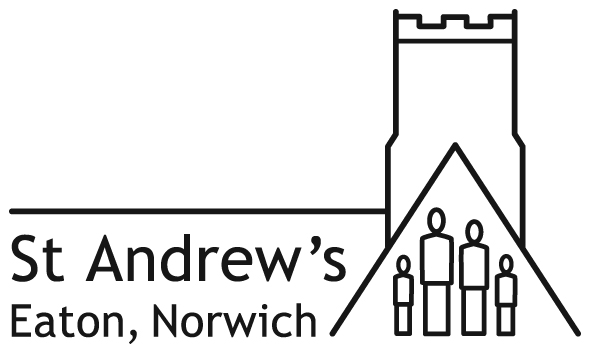 ST ANDREW’S CHURCH AND HALL HIRING CHARGESThe maximum time charge per day is £150 in summer and £180 in winter.RENTAL PERIODS for the hall and church are in half hour blocks and the minimum period of rental is one hour. WINTER BOOKINGS run from 1 October to 30 April - those that normally require heating.SETTING UP / CLEARING UP: Please note that, when you calculate how long you wish to use the hall for (and therefore the hire charge), the length of your booking must be from the time you arrive to the time you leave: this includes time for setting up and clearing up. We cannot accommodate setting up time outside of your booking.As well as the hire fee, we also require a DAMAGES DEPOSIT of £50.00. The deposit will be returned after the hire, with a reduction for any extra costs incurred in cleaning or tidying and in making good any loss or repairs.CHARGES include cleaning, tidying, opening, and locking up and for additional heating/lighting in winter, but facilities must always be left in a clean and tidy condition by the hirer. All rubbish must be taken away – not put in the Hall wheelie bins.PAYMENT for one off / occasional bookings must be made at the time of booking. Regular bookings will be paid monthly or termly in advance. No bookings will be accepted more than one term ahead. Regular bookings are defined as ones that are not normally more than a calendar month apart, for example, fortnightly in term-time or ten or more bookings a year would be regular bookings.START & FINISH TIMES: The church and hall are available for set-up from 8.30am for a 9.00am start. Facilities are not normally available after 11.00pm except by special arrangement. Charge for use of the church organ or piano is £20 per day, excluding weddings and funerals.CHURCH HIRING: If there is church furniture to be moved in setting up and clearing up, a site manager will be required at an additional cost of £40.CANCELLATION: In the event of a cancellation, refunds will be offered as follows: If 4 weeks’ notice is given, a refund of the hire fee minus 10% is given; if between 2 and 4 weeks’ notice is given, half of the hire fee minus 10% is given; if less than 2 weeks’ notice is given, no refund is given. For all cancellations, we will retain 10% of the hire fee to cover administrative costs.Please see separate charges relating to fees for Banns, Weddings and Funerals. See booking form for terms and conditions of hire.Effective from October 2019       Form updated January 2023        Registered Charity Number: 1130712Regular bookings HALL(once a month or more, rate applies following a trial period at the occasional rate)Per hourOne off (occasional) bookings HALLPer HourOne off (occasional) bookings CHURCHPer hourSummer£15.00£20.00£30.00Winter£18.00£25.00£35.00